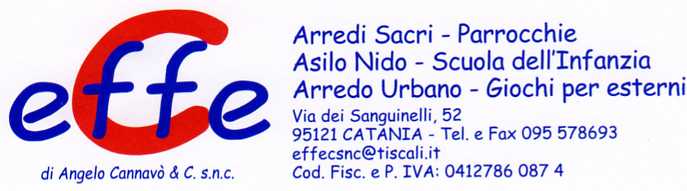 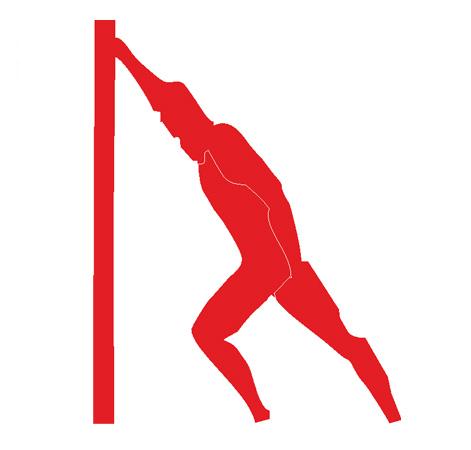 Descrizione:Tappa per il percorso vita, realizzata accostando 2 palidella sezione di 9x9 cm, altezza 250 cm.La stazione è completa di cartello con descrittol'esercizio in questione, il numero di ripetuteconsigliate, e gli eventuali riferimenti del parco.Categoria : Percorso Vita in legno
Codice: EP02081